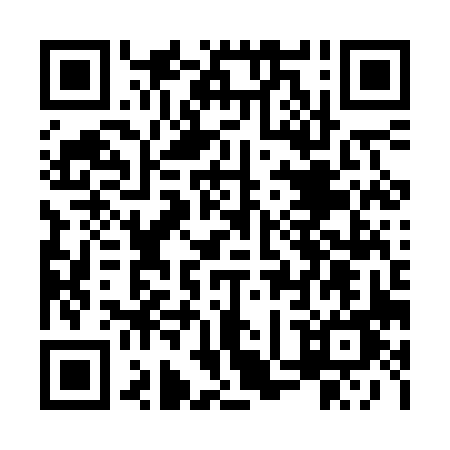 Prayer times for Osnabruck Centre, Ontario, CanadaMon 1 Jul 2024 - Wed 31 Jul 2024High Latitude Method: Angle Based RulePrayer Calculation Method: Islamic Society of North AmericaAsar Calculation Method: HanafiPrayer times provided by https://www.salahtimes.comDateDayFajrSunriseDhuhrAsrMaghribIsha1Mon3:225:171:046:268:5010:462Tue3:235:181:046:268:5010:453Wed3:245:191:046:268:5010:444Thu3:255:191:046:268:4910:445Fri3:265:201:056:268:4910:436Sat3:275:211:056:268:4910:427Sun3:285:211:056:258:4810:418Mon3:295:221:056:258:4810:409Tue3:315:231:056:258:4710:3910Wed3:325:241:056:258:4710:3811Thu3:335:241:066:258:4610:3712Fri3:355:251:066:248:4610:3613Sat3:365:261:066:248:4510:3514Sun3:375:271:066:248:4410:3415Mon3:395:281:066:238:4310:3216Tue3:405:291:066:238:4310:3117Wed3:425:301:066:238:4210:3018Thu3:435:311:066:228:4110:2819Fri3:455:321:066:228:4010:2720Sat3:465:331:066:218:3910:2521Sun3:485:341:066:218:3810:2422Mon3:505:351:066:208:3710:2223Tue3:515:361:066:208:3610:2124Wed3:535:371:066:198:3510:1925Thu3:555:381:066:188:3410:1726Fri3:565:391:066:188:3310:1627Sat3:585:401:066:178:3210:1428Sun4:005:411:066:168:3110:1229Mon4:015:421:066:168:3010:1130Tue4:035:441:066:158:2810:0931Wed4:055:451:066:148:2710:07